Реквізити навчальної дисципліниПрограма навчальної дисципліниОпис навчальної дисципліни, її мета, предмет вивчання та результати навчанняМетою навчальної дисципліни є формування у студентів здатностей,  пов’язаних з практичним застосування існуючих систем управління базами даних; вживанням ефективних моделей забезпечення даних на основі вивчення предметної області, методів аналізу, пошуку та використання існуючих систем управління базами даних; використанням існуючих систем управління базами даних реляційного типу.Предметом навчальної дисципліни є теорія і методологія проектування баз даних, а також розробки прикладного програмного забезпечення (ПО) з використанням систем керування базами даних (СКБД).Студенти після засвоєння навчальної дисципліни мають продемонструвати такі результати навчання:знання: засад системного підходу до проектування програмного забезпечення, моделей життєвого циклу програмного забезпечення, стадій проектування та реалізації інформаційного забезпечення, методики аналізу предметної області та формулювання вимог до програмної системи, способів опису функціональності системи, основ використання мови UML для концептуального моделювання предметної області, методики інфологічного та даталогічного моделювання даних, реляційної алгебри, мови структурованих запитів SQL, основ адміністрування СКДБ, архітектури програмного забезпечення з використанням баз даних, шаблонів проектування об’єктно-реляційного відображення.уміння: виконувати збір та аналіз вимог до функціональності системи, виконувати концептуальне моделювання предметної області, розробляти інфологічні та даталогічні моделі, реалізовувати базу даних за допомогою мови структурованих запитів SQL, здійснювати маніпулювання даними, проектувати шар програмного забезпечення, відповідального за об’єктно-реляційне відображення.досвід: аналізу вимог до програмної системи, проектування баз даних у складі програмних систем, що застосовують різні методи опрацювання даних, реалізації прикладного програмного забезпечення з використанням баз даних..Пререквізити та постреквізити дисципліни (місце в структурно-логічній схемі навчання за відповідною освітньою програмою)Дисципліна є складовою професійної та технічної підготовки і безпосередньо пов'язана з іншими нормативними дисциплінами природничо-наукової, базової та професійної підготовки«Дискретна математика», «Об’єктно-орієнтоване програмування», «Організація комп'ютерних мереж», «Технології розробки програмного забезпечення». Базовими знаннями для вивчення дисципліни є теорія множин та операції над ними, основи об’єктно-орієнтованого програмування, шаблони проектування.Зміст навчальної дисципліни Розділ 1.	Методологічні засади проектування баз данихТема 1.1.	Основні положення системного підходу до проектування програмного забезпеченняТема 1.2.	Моделі життєвого циклу програмного забезпечення. Характеристика процесу розробки інформаційного забезпечення.Розділ 2.	Основи проектування баз данихТема 2.1.	Стадія розробки вимог до функціональності програмної системи.Тема 2.2.	Стадія проектування сценаріїв взаємодії системи з користувачем. Модель прецедентівТема 2.3.	Стадія концептуального проектування інформаційного забезпечення програмної системи.Тема 2.4.	Інфологічна модель "Сутність-зв'язок"Тема 2.5.	Даталогічні моделі. Реляційна схема. Об'єктно-оріентована модель предметної області.Тема 2.6.	Реляційна алгебраТема 2.7.	Системи управління базами данихРозділ 3.	Мова структурованих запитів SQL Тема 3.1.	Мова структурованих запитів SQL. Мова визначення даних.Тема 3.2.	Мова структурованих запитів SQL. Мова маніпулювання даними.Тема 3.3.	Складні запити в мові SQL. Запити з декількох таблиць.Тема 3.4.	Складні запити в мові SQL. Групування та сортування результатів.Розділ 4.	Використання баз даних в програмних застосунках.Тема 4.1.	Архітектура програмного забезпечення з використанням баз данихТема 4.2.	Шаблони проектування для організації доступу до бази даних.Тема 4.3.	Основи ODBC та JDBC.Тема 4.4.	Узагальнена реалізація шаблону Data Access Object1Тема 4.5.	Основні тенденції розвитку інформаційних технологій, пов'язаних з використанням даних.Навчальні матеріали та ресурсиAn introduction to the Unified Modeling Language, https://developer.ibm.com/articles/an-introduction-to-uml/Tutorials: Discover UML, https://www.developer.com/design/tutorials-discover-uml/Database Design in DBMS Tutorial: Learn Data Modeling, https://www.guru99.com/database-design.htmlDatabase Structure and Design Tutorial, https://www.lucidchart.com/pages/database-diagram/database-designDatabase Modeling in UML,   https://sparxsystems.com/resources/tutorials/uml/datamodel.htmlВ.І.Гайдаржи, О.А.Дацюк. Основи проектування та використання баз даних: навч. посіб. — К. : Політехніка; Періодика, 2004.Г. А.Гайна Основи проектування баз даних: навч. посіб. Гриф МОН.— К. : Кондор, 2008.В.В. Пасічник, В.А. Резніченко Організація баз даних та знань : підручник. Гриф МОН.— К. : Видавнича група BHV, 2006.ДодатковіBauer C. Hibernate In Action / C. Bauer, G. King. – Greenwich: Manning Publications, 2004.Bernard E. Hibernate Search in Action / E. Bernard, J. Griffin. – Manning Publications, 2008. Навчальний контентМетодика опанування навчальної дисципліни (освітнього компонента)Лекційні заняття Лабораторні заняття (комп’ютерний практикум)Основні завдання циклу лабораторних занять (комп’ютерного практикуму) - придбання студентами необхідних практичних навиків, пов’язаних з проектуванням, реалізацією та використанням баз даних з застосуванням СКДБ MySQL та мови програмування Java. Теми лабораторних робіт охоплюють окремі стадії проектування та реалізації баз даних в межах індивідуальних завдань на розробку прикладних програм для різних галузей виробничої діяльності.Самостійна робота студента/аспіранта       У процесі виконання індивідуальних завдань студенти повинні закріпляти знання, отримані під час лекцій та самостійної роботи, самостійно вивчати визначені теми, поглиблювати свої знання для подальшого навчання . Самостійна робота студентів полягає в наступному:У підготовці до лекційних занять по вивченню попереднього лекційного матеріалу;У виконанні лекційних завдань на СРС;У підготовці до лабораторних робіт з вивченням теорії лабораторного заняття з усною відповіддю на наведені питання розділу;У виконанні з оформленням на кожне лабораторне заняття протоколу по попередній темі..Політика та контрольПолітика навчальної дисципліни (освітнього компонента)Виконанню кожної лабораторної роботи передує виконання індивідуального завдання і оформлення його у вигляді протоколу. Студент, який прийшов на заняття без оформленого протоколу до лабораторної роботи не допускається. Першим етапом студент захищає результати отримані під час виконання індивідуального завдання до лабораторної роботи, на другому етапі – захищає теорію шляхом усного опитування або тестування. Бали отримані за виконання лабораторної роботи та за протокол входять в оцінку за лабораторну роботу. Тестування проводиться на лабораторному занятті після перевірки результатів виконання лабораторних робіт. Студент, який не виконав індивідуальне завдання до лабораторної роботи й до тесту не допускається.Виконання лабораторних робіт є обов’язковими для допуску до семестрового контролю. Умовою допуску до семестрового контролю є зарахування всіх лабораторних робіт та стартовий рейтинг не менше 40 балів. Мінімальна оцінка, яку повинен отримати студент для допуску до семестрового контролю дорівнює 40 балів, максимальна – 100 балів за виконання всіх поточних робіт за семестр.Здобувачі, які виконали всі умови допуску до заліку (виконали всі лабораторні роботи) та мають рейтингову оцінку менше 60 балів, а також ти здобувачі, хто бажає підвищити свою рейтингову оцінку, на останньому за розкладом занятті мають можливість пройти семестровий контроль у вигляді залікової контрольної роботи. У разі виконання залікової контрольної роботи рейтингова оцінка визначається як сума балів за залікову контрольну роботу та балів за індивідуальні семестрові завдання.До індивідуальних семестрових завдань вноситься індивідуальна робота студента що стосується виконання лабораторних робіт. Максимальна кількість балів за індивідуальну роботу за семестр дорівнює 60 балів. Максимальна оцінка за залікову контрольну роботу дорівнює 40 балів. Таким чином здобувач має можливість підвищити свою рейтингову оцінку написавши залікову контрольну роботу і додавши додаткові бали до кількості балів, які отримані протягом семестру за індивідуальну семестрову роботу. Види контролю та рейтингова система оцінювання результатів навчання (РСО)Рейтинг студента складається з балів, які він отримує за виконання та захист лабораторних робіт              Система рейтингових балівВиконання та захист лабораторних робіт.Протягом семестру студенти виконують 10 лабораторних робіт. Ваговий бал -9.Максимальна кількість балів за кожну роботу:За виконання та захист лабораторної роботи в строк –              9  балів.За дострокове виконання та захист усіх лабораторних робіт     10 балівМаксимальна кількість балів за лабораторні роботи R1 = 90 балів : (9*10 лабораторних робіт +  10 за достроковий захист усіх робіт).Мінімальна кількість балів  за одну лабораторну роботу – 6 балів. Тобто студент, який виконав всі лабораторні роботи може отримати  60 балів.Розрахунок розміру (R) рейтингу студенту :	Сума  вагових балів контрольних заходів протягом семестру складає:                                          Rс = R1,  де     -   R1 - сума вагових балів контрольних заходів протягом семестр за лабораторні  роботи,                  Мінімальне значення Rc при умові складання всіх лабораторних робіт Rc =  60.Розмір рейтингової шкали з кредитного модуля складає  100 балів.Необхідною умовою допуску студента до заліку є відсутність заборгованостей з лабораторних робіт. Для отримання заліку з кредитного модулю „автоматом” потрібно мати рейтинг не менше 60 балів.Студенти, які мають рейтинг менше 60 балів, а також ті, хто хоче підвищити оцінку у системі  ECTS  проходять співбесіду, за результатним якої можуть отримати додаткові  бали rд . (Максимальне значення  rд     =  20).   Додаткові бали rд студента додаються  до його семестрового рейтингу R.                                              RD = Rс + rд     .Оцінка (ESTS та традиційна) виставляється відповідно до набраних балів RD. Набраний студентом бал (сумарний рейтинг студента) становить RD відповідно до таблиці.Визнання результатів неформальної освітиВизнання результатів неформальної освіти відбувається згідно Положення про визнання в КПІ ім. Ігоря Сікорського результатів навчання, набутих у неформальній / інформальній освіті  https://osvita.kpi.ua/sites/default/files/downloads/%D0%9D%D0%B5%D1%84%D0%BE%D1%80%D0%BC_%D1%96%D0%BD%D1%84%D0%BE%D1%80%D0%BC.pdf В рамках даного курсу можуть бути визнати  результати  навчання  здобуті  у  неформальній/інформальній  освіті  в  обсязі,  що  не  перевищує  10%  від  загального  обсягу  навчального курсу (п.2.6 Положення).  У разі виконання рекомендованого викладачем онлайн  курсу  додаткова валідація результатів неформального навчання  не  потрібна. Поточний  контроль  з  відповідної  частини курсу оцінюється  відповідно  до  рейтингової  системи оцінювання результатів навчання та політики навчальної дисципліни. В такому форматі одним онлайн курсом можна замінити одну лабораторну роботу на вибір (8 балів). У разі зарахування сторонніх результатів неформальної освіти, визнання  результатів   проводиться  на  початку  семестру,  у  якому  передбачено  опанування  освітнього  компонента,  який  може  бути  частково зарахований.  Викладач проводить  аналіз  їх  відповідності  силабусу, проводить  співбесіду  із  студентом.  Студент має підготувати і захистити звіт з результатами опанованої частини курсу. В окремих випадках може бути зарахований весь курс, або більша частина курсу. Процедура відбувається згідно Положення з дозволу декана, валідацію результатів навчання проводить комісія. Робочу програму навчальної дисципліни (силабус):Складено: доцент кафедри обчислювальної техніки, кандидат техн. наук, доцент, Андрій БОЛДАКУхвалено кафедрою обчислювальної техніки (протокол № 10 від 25.05.2023 р.)Погоджено методичною комісією ФІОТ (протокол №11 від 30.06.2023 р.)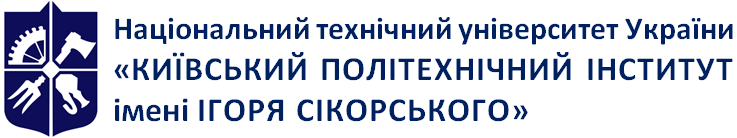 Емблема 
кафедри (за наявності)Кафедра обчислювальної технікиОрганізація баз даних програма навчальної дисципліни (Силабус)Організація баз даних програма навчальної дисципліни (Силабус)Організація баз даних програма навчальної дисципліни (Силабус)Рівень вищої освітиПерший (бакалаврський) Галузь знань12 Інформаційні технології Спеціальність123 Комп’ютерна інженерія Освітня програмаКомп’ютерна інженеріяСтатус дисципліниНормативна Форма навчанняочна(денна)Рік підготовки, семестр2 курс, весняний семестрОбсяг дисципліни36 лекційних, 18 практичних,  66 самостійноїСеместровий контроль/ контрольні заходиЗалікРозклад занятьМова викладанняУкраїнськаІнформація про 
керівника курсу / викладачівкандидат техн. наук, доц. Андрій БОЛДАКРозміщення курсуПрезентаціїhttps://edu-db.github.io/p1https://edu-db.github.io/p2https://edu-db.github.io/p3https://edu-db.github.io/p4https://edu-db.github.io/p5http://jace-dev.herokuapp.com/design/use-case-tutolialhttp://jace-dev.herokuapp.com/design/conceptual-data-modelinghttp://jace-dev.herokuapp.com/design/ER-modelingТестиhttp://jace-dev.herokuapp.com/design/uml-editorhttp://jace-dev.herokuapp.com/design/MySQLTranerШаблон репозіторію для виконання лабораторних робіт https://github.com/boldak/database_basics_templateМетодичні вказівки для виконання лабораторних робітhttps://github.com/boldak/database_basics_template/blob/master/guidelines/guidelines.mdВідеозаписи лекційhttps://t.me/COMSYS_DB_2022/112https://t.me/COMSYS_DB_2022/99https://t.me/COMSYS_DB_2022/201https://t.me/COMSYS_DB_2022/202https://t.me/COMSYS_DB_2022/275https://t.me/COMSYS_DB_2022/276https://t.me/COMSYS_DB_2022/201?singlehttps://t.me/COMSYS_DB_2022/202?singlehttps://t.me/COMSYS_DB_2022/363https://t.me/COMSYS_DB_2022/348https://t.me/COMSYS_DB_2022/335https://t.me/COMSYS_DB_2022/379https://t.me/COMSYS_DB_2022/367Назви  розділів, темРозподіл навчального часуРозподіл навчального часуРозподіл навчального часуРозподіл навчального часуРозподіл навчального часуНазви  розділів, темВсьогов тому числів тому числів тому числів тому числіНазви  розділів, темВсьогоЛекціїПрактичні (семінарські)  заняттяЛабораторні роботи (комп’ютерний практикум)СРС123456Розділ 1. Методологічні засади проектування баз данихРозділ 1. Методологічні засади проектування баз данихРозділ 1. Методологічні засади проектування баз данихРозділ 1. Методологічні засади проектування баз данихРозділ 1. Методологічні засади проектування баз данихРозділ 1. Методологічні засади проектування баз данихТема 1.1. Основні положення системного підходу до проектування програмного забезпечення22Тема 1.2. Моделі життєвого циклу програмного забезпечення. Характеристика процесу розробки інформаційного забезпечення.524Разом за розділом 1744Розділ 2. Основи проектування баз данихРозділ 2. Основи проектування баз данихРозділ 2. Основи проектування баз данихРозділ 2. Основи проектування баз данихРозділ 2. Основи проектування баз данихРозділ 2. Основи проектування баз данихТема 2.1. Стадія розробки вимог до функціональності програмної системи.10214Тема 2.2. Стадія проектування сценаріїв взаємодії системи з користувачем. Модель прецедентів10214Тема 2.3. Стадія концептуального проектування інформаційного забезпечення програмної системи.10214Тема 2.4. Інфологічна модель "Сутність-зв'язок"5214Тема 2.5. Даталогічні моделі. Реляційна схема. Об'єктно-оріентована модель предметної області.5224Тема 2.6. Реляційна алгебра5224Тема 2.7. Системи управління базами даних5224Разом за розділом 250141028Розділ 3. Мова структурованих запитів SQL. Розділ 3. Мова структурованих запитів SQL. Розділ 3. Мова структурованих запитів SQL. Розділ 3. Мова структурованих запитів SQL. Розділ 3. Мова структурованих запитів SQL. Розділ 3. Мова структурованих запитів SQL. Тема 3.1. Мова структурованих запитів SQL. Мова визначення даних.6214Тема 3.2. Мова структурованих запитів SQL. Мова маніпулювання даними.8214Тема 3.3. Складні запити в мові SQL. Запити з декількох таблиць.6214Тема 3.4. Складні запити в мові SQL. Групування та сортування результатів.6214Разом за розділом 3268416Розділ 4. Використання баз даних в програмних застосунках.Розділ 4. Використання баз даних в програмних застосунках.Розділ 4. Використання баз даних в програмних застосунках.Розділ 4. Використання баз даних в програмних застосунках.Розділ 4. Використання баз даних в програмних застосунках.Розділ 4. Використання баз даних в програмних застосунках.Тема 4.1. Архітектура програмного забезпечення з використанням баз даних423Тема 4.2. Шаблони проектування для організації доступу до бази даних.8213Тема 4.3. Основи ODBC та JDBC.8213Тема 4.4. Узагальнена реалізація шаблону Data Access Object8223Тема 4.5. Основні тенденції розвитку інформаційних технологій, пов'язаних з використанням даних.23Разом за розділом 43410415Підготовка до заліку22Залік11Разом за семестр 120361848№ лекціїНазва теми лекції та перелік основних питань (перелік дидактичних засобів, посилання на літературу та завдання на СРС)1Основні положення системного підходу до проектування програмного забезпечення. Визначення системи та зовнішнього середовища, модель «black box», класифікація систем, процес декомпозиції, структура системи, процес класифікації та узагальнення, способи опису динаміки системи, програма як об’єкт системного аналізу.2Моделі життєвого циклу програмного забезпечення. Характеристика процесу розробки інформаційного забезпечення. Визначення життєвого циклу програмного забезпечення, каскадна, ітеративна та спіральна моделі життєвого циклу програмного забезпечення, методологія Rational Unified Process, agile-методи, стадії розробки інформаційного забезпечення, відповідальність, передумови та результати активностей на стадіях розробки баз даних.3Стадія розробки вимог до функціональності програмної системи. Аналіз предметної області з метою виявлення вимог до програми, запити  зацікавлених осіб, бізнес-актори, бізнес-сценарії, специфікація сценарію, верифікація сценаріїв, проведення границі системи, формулювання вимог до функціональності.4Стадія проектування сценаріїв взаємодії системи з користувачем. Модель прецедентів. Виявлення прецедентів. Визначення акторів системи. Визначення прецедентів та відносин між прецедентами. Діаграми варіантів використання. Діаграми дій. Дослідження взаємодії об'єктів в рамках об’єктно-орієнтованого аналізу систем. Діаграми реалізацій прецедентів системи. Діаграми послідовностей дій варіантів використання. Специфікація сценаріїв прецедентів.5Стадія концептуального проектування інформаційного забезпечення програмної системи. Стандартні стереотипи для бізнес-сутностей. Виявлення бізнес-сутностей. Діаграми бізнес-сутностей. Дослідження взаємодії об'єктів в рамках об’єктно-орієнтованого аналізу систем. Визначення відносин між бізнес-сутностями. Асоціації між бізнес-сутностями. Агрегатні відносини бізнес-сутностями. Визначення ролей між бізнес-сутностями. Асоціативні бізнес-сутності. Визначення відношень спадкування між бізнес-сутностями. Об’єктно-орієнтоване проектування та використання шаблонів проектування. 6Інфологічна модель "Сутність-зв'язок". Модель "сутність – зв'язок". Поняття домену, сутності, властивості, зв’язку. Підтипи та супертипи сутностей. ER-моделювання предметної області. Основні поняття. Типи ER-діаграм. Типи зв’язку на ER-діаграмах. Правила перетворення моделі бізнес-сутностей в модель "сутність – зв'язок". 7Даталогічні моделі. Реляційна схема. Об'єктно-орієнтована модель предметної області. Реляційна таблиця, заголовок та тіло таблиці, тип, атрибути та примірники. Обмеження, первинний та альтернативні ключі, зовнішній ключ, додаткова семантика зовнішніх ключів. Правила перетворення моделі "сутність – зв'язок" у реляційну схему. Правила перетворення моделі "сутність – зв'язок" в об’єктно- орієнтовану модель. Об’єктно-реляційне відображення.8Реляційна алгебра. Основні поняття та визначення. Реляційна алгебра. Операції реляційної алгебри. Приклади застосування реляційної алгебри. Властивості операцій реляційної алгебри. Реляційне числення Кодда (зі змінними кортежами) та Пірота (зі змінними доменами).9Системи управління базами даних. СУБД MySQL Загальна характеристика СКБД MySQL.  Об’єкти БД: таблиці, форми, запити, звіти. Структура СКБД MySQL. Інсталяція та налаштування сервера MySQL. Використання застосунку MySQL Workbench для управління базою даних, прямий та зворотний інжинирінг в MySQL Workbench.10Мова структурованих запитів SQL. Мова визначення даних. Мова SQL. Оператори SQL. Оператори DDL (Data Definition Language) оператори визначення об'єктів бази даних.11Мова структурованих запитів SQL. Мова маніпулювання даними. Оператори DML (Data Manipulation Language) - оператори маніпулювання даними. Приклади використання операторів маніпулювання даними. INSERT - вставка рядків у таблицю. UPDATE - відновлення рядків у таблиці. DELETE - видалення рядків у таблиці. Приклади використання оператора SELECT. Вибір даних з однієї таблиці. Синтаксис умовних виразів WHERE. Порядок виконання оператора SELECT. Реалізація реляційної алгебри засобами оператора SELECT. Реляційна повнота SQL. Оператор прямого добутку.  Оператор проекції. Оператор вибірки. Оператор об'єднання. Оператор з'єднання. Оператор перетинання.12Складні запити в мові SQL. Запити з декількох таблиць. Вибір даних з декількох таблиць. Використання імен кореляції (альясів, псевдонімів). Використання підзапитів. Використання об'єднання, перетинання і різниці. Види з’єднань та їх використання. 13Складні запити в мові SQL. Групування та сортування результатів. Сортування результатів запитів. Використання агрегатних функцій у запитах. Використання агрегатних функцій з угрупованнями.14Архітектура програмного забезпечення з використанням баз даних. СКБД в архітектурі "клієнт-сервер". Архітектура "клієнт-сервер". Відкриті системи. Клієнти і сервери локальних мереж. Системна архітектура "клієнт-сервер". Сервери баз даних. Взаємодія різних типів СКБД. Технології доступу та обміну даних між різними типами СКБД.  Розробка мережевих баз даних. Проблеми розробки та способи проектування «клієнт-серверних» додатків база даних. Розподілені бази даних. Розподілені БД. WEB-доступ до БД, приклад php MyAdmin, системи з тонким клієнтом, WEB-сервіси, RESTfull-сервіси.15Шаблони проектування для організації доступу до бази даних. Шаблони Active Record, Access Data Object. Порівняння шаблонів. Вирішення задачі кешування об’єктів.16Основи ODBC та JDBC. Використання шаблону Brige для організації уніфікованого доступу до баз даних. Характеристика та використання ODBC. Характеристика та використання JDBC, класи сеансу, драйвера, запиту, результату. Отримання метаданих через JDBC.17Узагальнена реалізація шаблону Data Access Object. Характеристика бібліотеки Hibernate, xml-опис відображення, використання  анотацій для опису відображення, фабрика Hibernate-сеансів, DAO-класи, використання фабрики, налаштування Hibernate.18Основні тенденції розвитку інформаційних технологій, пов'язаних з використанням даних. Нові моделі даних. Інтеграція даних на основі технології ETL. Розподілене опрацювання даних.№ з/пНазва лабораторної роботи (комп’ютерного практикуму)Кількість ауд. годин1231Виявлення вимог до функціональності програми. Розробка запитів зацікавлених осіб.22Розробка моделі прецедентів.23Розробка моделі бізнес-об’єктів. Розробка моделі «сутність-зв’язок»25Розробка реляційної схеми. Реалізація бази даних засобами MySQL.236Наповнення бази даних, реалізація запитів з використанням мови SQL.27Реалізація об’єктно-орієнтованої моделі предметної області з застосуванням мови Java.28Реалізація об’єктно-реляційного відображення з застосуванням мови Java.29Розробка програмного застосунку з застосуванням мови Java.2Разом:18Значення рейтингу з кредитного модулю  RD Оцінка ECTSТрадиційна залікова  оцінка  95-100AЗараховано85-94BЗараховано75-85CЗараховано65-75DЗараховано60-65EЗараховано<60FxНезараховано Є заборгованості по лабораторним роботам FНедопущений